SERVIÇO  DE PERNAMBUCO de  e Humanas de  -  de  e (Aprovado em reunião do Colegiado, em 02/08/2021)ANEXO VAUTODECLARAÇÃO PARA CANDIDATOS(AS) A VAGAS DE AÇÕES AFIRMATIVAS PARA A PÓS-GRADUAÇÃO STRICTO SENSU – UNIVERSIDADE FEDERAL DE PERNAMBUCOEu,___________________________________________________________________________, CPF nº ______________________, portador(a) do RG nº ___________________________, declaro, para os devidos fins, atender ao Edital de Seleção e Admissão 2022, do Programa de Pós-graduação em História da Universidade Federal de Pernambuco, no que se refere à reserva de vagas para candidatos(as) __________________________________________________. Estou ciente de que, se for detectada falsidade desta declaração, estarei sujeito às penalidades legais, inclusive àquela descrita na Portaria Normativa do Ministério da Educação (MEC) n o 18 de 11 de outubro de 2012, em seu artigo 9º, que dispõe sobre implementação das reservas de vagas em Instituições Federais de Ensino de que tratam a Lei no 12.711, de 29 de agosto de 2012, e o Decreto no 7.824, de 11 de outubro de 2012. Transcreve-se “a prestação de informação falsa pelo(a) estudante, apurada posteriormente à matrícula, em procedimento que lhe assegure o contraditório e a ampla defesa, ensejará o cancelamento de sua matrícula na Instituição Federal de Ensino, sem prejuízo das sanções penais”. Recife, ______ de ______________________________ de 2021.______________________________________________________Assinatura do(a) candidato(a)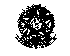 